Информация о проведении мероприятий,  приуроченных к Международному дню борьбы с наркоманией и незаконным оборотом наркотиков в пришкольном оздоровительном лагере с дневным пребыванием детей «Радуга» в МКОУ СОШ №23.Единый День Профилактики «Имею право знать» прошел в пришкольном оздоровительном лагере с дневным пребыванием детей «Радуга» в МКОУ СОШ №23 26 июня 2019 года.Организация отдыха и занятости несовершеннолетних - одна из эффективных мер профилактики безнадзорности и правонарушений несовершеннолетних.Начался день с торжественной утренней линейки, поднятия флага лагеря, сытного завтрака. После этого на территории школы начали свою работу профилактические площадки.В актовом зале с самыми старшими из ребят начальник лагеря, социальный педагог, Бацай М.А., провела беседу о профилактике употребления психоактивных веществ, значении личностного роста в профилактике зависимостей. В школьной библиотеке прошел парад книг «Жизнь без вредных привычек». Медицинская сестра Усть-Невинского ФАП, Фисенко Л.Ю., провела с детьми профилактическую беседу «Не отнимай у себя завтра!». На пришкольной площадке прошел конкурс рисунков на асфальте «Счастливое детство – здоровое детство».Так же ребята приняли участие в конкурсе рисунков по теме: «Мой мир без наркотиков», «Мы выбираем жизнь». В лагере была оформлена  выставка рисунков, которая привлекла внимание и детей, и родителей.В целях профилактики здорового образа жизни воспитанники пришкольного лагеря «Радуга» посетили бассейн «Дельфин» в с. Кочубеевское.Самой масштабной, активной и привлекающей внимание каждого ребенка стала площадка «Мы за здоровый образ жизни!».Здесь были проведены: соревнование на велосипедах среди детей и подростков лагеря, приуроченное к Международному дню борьбы с наркоманией и  «Мы выбираем спорт!» спортивные соревнования на свежем воздухе, флешмоб «Нет наркотикам!». Ребята получили много полезных знаний и умений. День в лагере прошел не зря!Заместитель директора по ВР                           И.Ю.Воскребенцева.Приложение: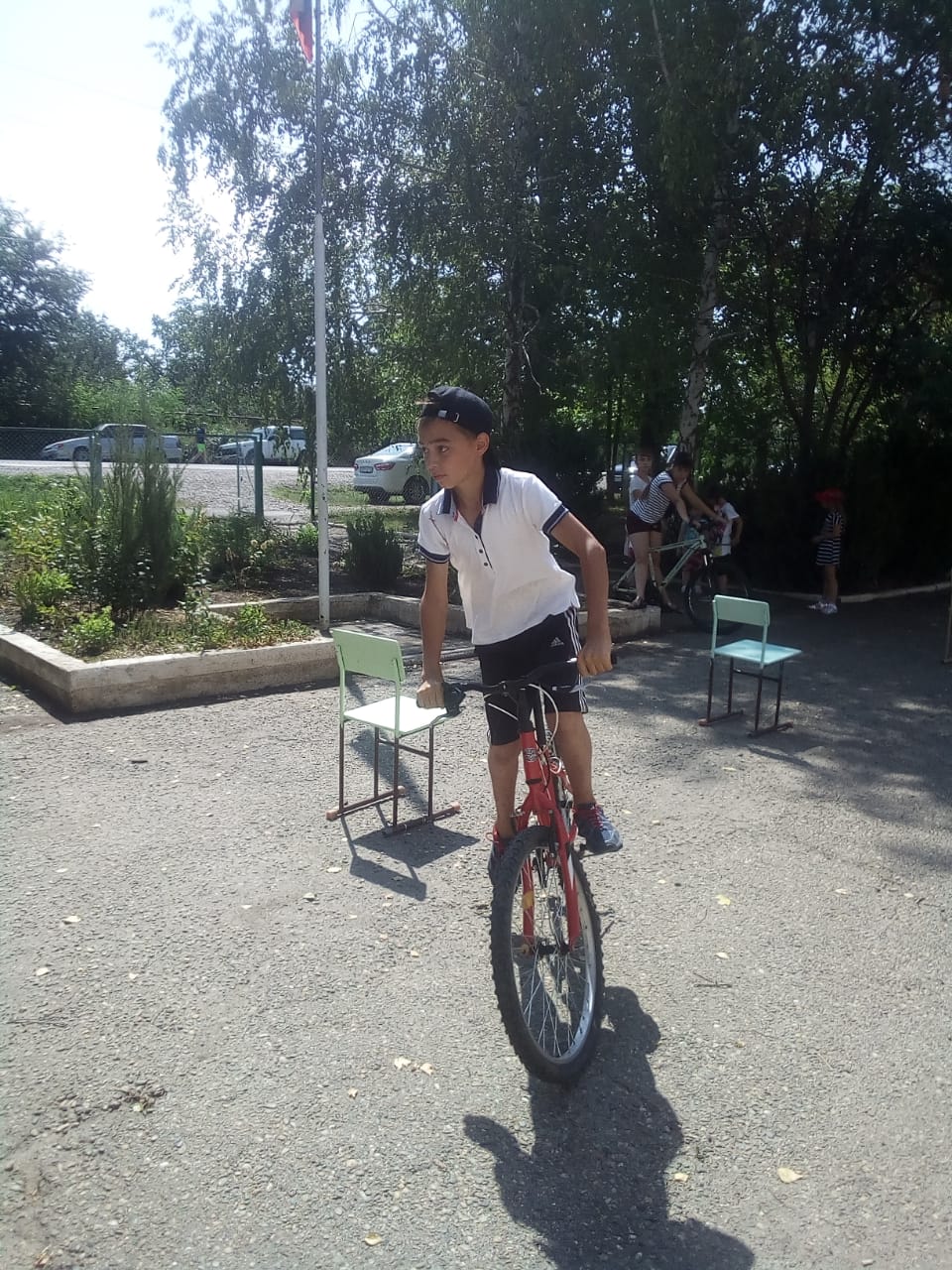 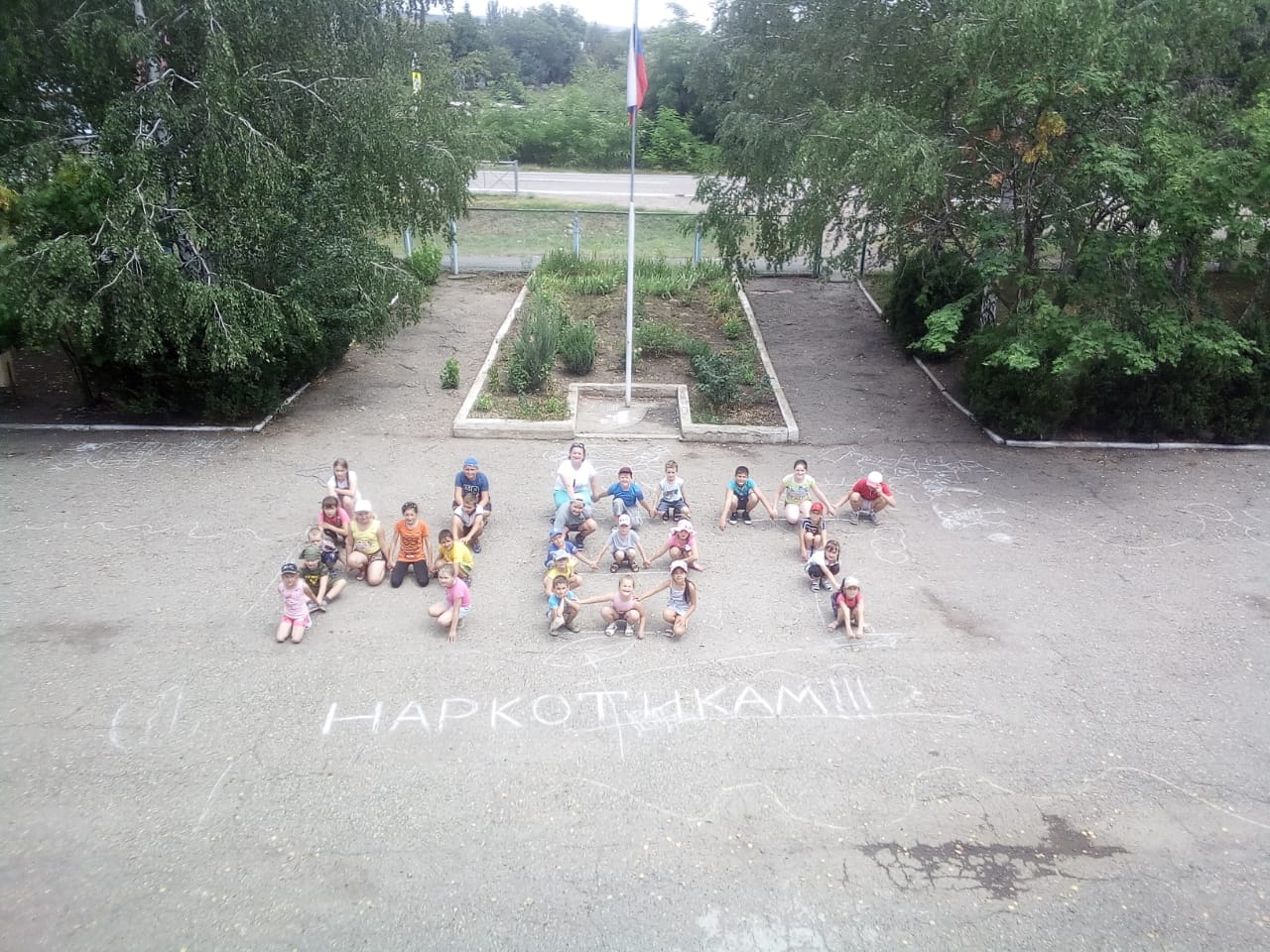 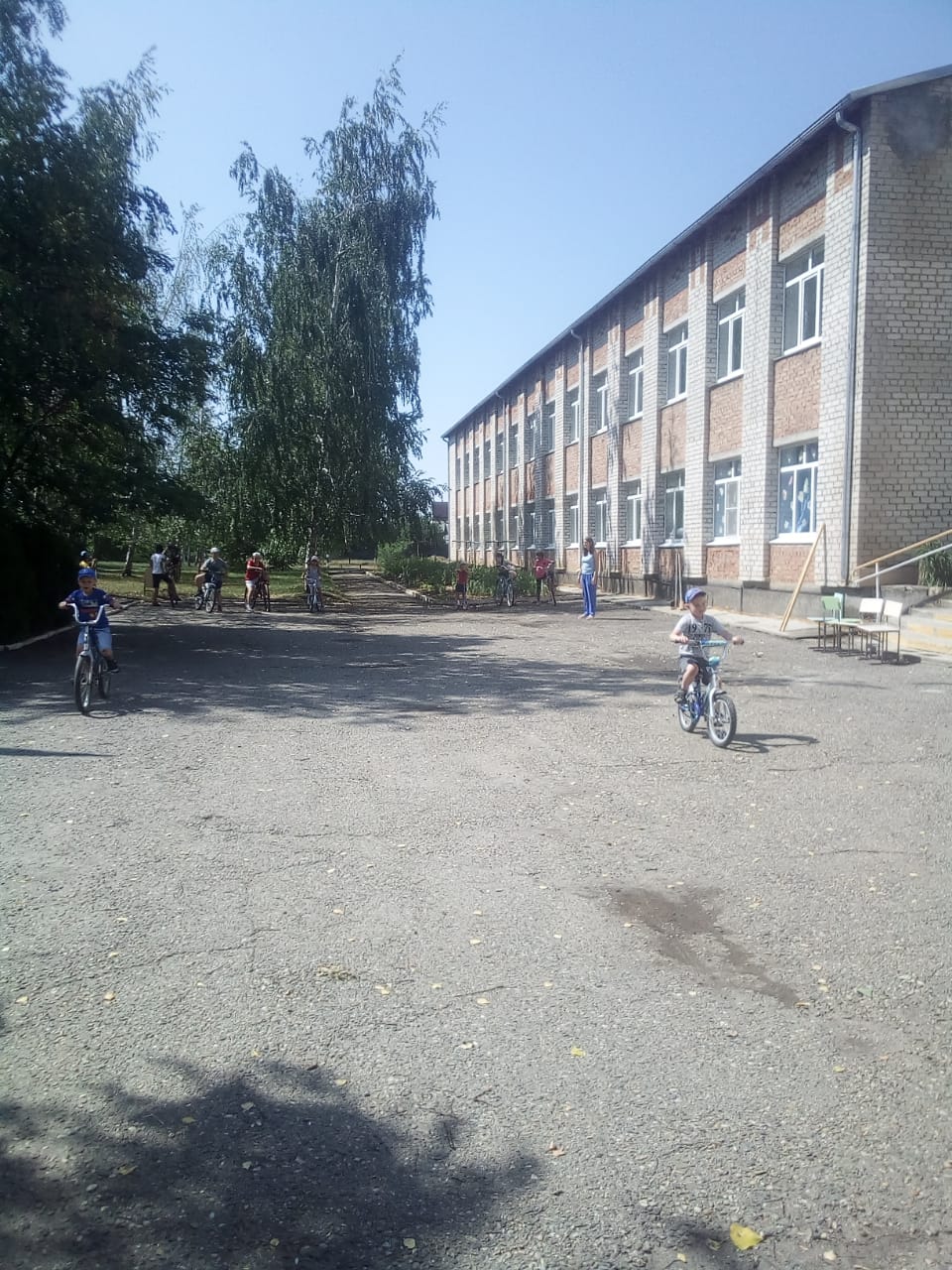 